NAME -------------------------------------------------------------------------INDEX NO ------------------								SIGNATURE ------------------------								DATE -------------------------------101/1ENGLISHPAPER 1: (FUNCTIONAL SKILLS)MARCH 2017TIME:   2 HOURS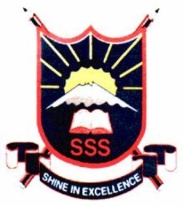 SUNSHINE SECONDARY SCHOOL PRE-MOCKInstructions to candidatesWrite your name and index number in the spaces provided.Sign and write the date of the examination.Answer all the questions in this question paperAll your answers must be written in the spaces provided.Candidates should answer all the questions in English.For examiners’ use onlyFUNCTIONAL WRITING							(20 marks)Write a book review of the play Betrayal in the City by Francis Imbuga.  10 marksYour friend has invited you to a birthday party. The friend has you advise her on the best dish to prepare for the event. Write a recipe of the dish you would advise the friend to prepare. 10 marks--------------------------------------------------------------------------------------------------------------------------------------------------------------------------------------------------------------------------------------------------------------------------------------------------------------------------------------------------------------------------------------------------------------------------------------------------------------------------------------------------------------------------------------------------------------------------------------------------------------------------------------------------------------------------------------------------------------------------------------------------------------------------------------------------------------------------------------------------------------------------------------------------------------------------------------------------------------------------------------------------------------------------------------------------------------------------------------------------------------------------------------------------------------------------------------------------------------------------------------------------------------------------------------------------------------------------------------------------------------------------------------------------------------------------------------------------------------------------------------------------------------------------------------------------------------------------------------------------------------------------------------------------------------------------------------------------------------------------------------------------------------------------------------------------------------------------------------------------------------------------------------------------------------------------------------------------------------------------------------------------------------------------------------------------------------------------------------------------------------------------------------------------------------------------------------------------------------------------------------------------------------------------------------------------------------------------------------------------------------------------------------------------------------------------------------------------------------------------------------------------------------------------------------------------------------------------------------------------------------------------------------------------------------------------------------------------------------------------------------------------------------------------------------------------------------------------------------------------------------------------------------------------------------------------------------------------------------------------------------------------------------------------------------------------------------------------------------------------------------------------------------------------------------------------------------------------------------------------------------------------------------------------------------------------------------------------------------------------------------------------------------------------------------------------------------------------------------------------------------------------------------------------------------------------------------------------------------------------------------------------------------------------------------------------------------------------------------------------------------------------------------------------------------------------------------------------------------------------------------------------------------------------------------------------------------------------------------------------------------------------------------------------------------------------------------------------------------------------------------------------------------------------------------------------------------------------------------------------------------------------------------------------------------------------------------------------------------------------------------------------------------------------------------------------------------------------------------------------------------------------------------------------------------------------------------------------------------------------------------------------------------------------------------------------------------------------------------------------------------------------------------------------------------------------------------------------------------------------------------------------------------------------------------------------------------------------------------------------------------------------------------------------------------------------------------------------------------------------------------------------------------------------------------------------------------------------------------------------------------------------------------------------------------------------------------------------------------------------------------------------------------------------------------------------------------------------------------------------------------------------------------------------------------------------------------------------------------------------------------------------------------------------------------------------------------------------------------------------------------------------------------------------------------------------------------------------------------------------------------------------------------------------------------------------------------------------------------------------------------------------------------------------------------------------------------------------------------------------------------------------------------------------------------------------------------------------------------------------------------------------------------------------------------------------------------------------------------------------------------------------------------------------------------------------------------------------------------------------------------------------------------------------------------------------------------------------------------------------------------------------------------------------------------------------------------------------CLOZE TEST									10 marksJill was walking to her class slowly. She was worried ……………..the history test she would have to …………….. that morning. As she was reaching the classroom, a piece of paper suddenly fluttered down and …………..near her feet. As Jill glanced down at the paper, her heart nearly missed …………..a beat. it was the history test paper complete ………..answers!Jill’s very first thought was not to ……………………anyone about what she had found. She would memorize ………………the answers and do extremely …………………in the test. After some hard thinking, however, she knew that it would be a very ………………………thing to do. Besides, it would not be …………………fair to her classmates. In the …………………, Jill returned the paper to her history teacher, Miss James.ORAL SKILLSProvide a word with sounds similar to each of the following.		(5 marks)Coup		……………………………..Mayor		……………………………..Side		……………………………..Lam		……………………………..Underline the stressed syllable in the following words.			(5 marks)SummationSunshineDefineDehydrateimpureFrom the following set of words, choose those in which the underlined letter ‘e’ or ‘ea’ is pronounced as /i/ as in the word ‘bit’				(5 marks)Women	Effort		Elephant	Editor		EducationElevate		Electricity	Phenomenon	Efficient	Weapon……………………………………………………………………………………………………………………………………The underlined indicates the stressed word. Explain what each sentence means on the basis of this.								(2 marks)I will walk to the hospital………………………………………………………………………………………………………………………………………………………………………………………………I will walk to the hospital………………………………………………………………………………………………………………………………………………………………………………………………Read the poem below and then answer the questions that follow.“The Debt”By Paul Laurence DunbarThis is the debt I payJust for one riotous day,Years of regret and grief,Sorrow without relief.Put it I will to the end –Until the grave, my friend,Gives me a true release –Gives me the clasp of peace.Slight was the thing I bought,Small was the debt I thought,Poor was the loan at bestGod! But the interest!	(From American Negro Poetry, Edited by Arna Bontemps)List all the pairs of rhyming words.					(2 mks)………………………………………………………………………………………………………………………………………………………………………………………………………………………………………………………………………………………………Describe the tone of voice that would be appropriate in the reading of his poem.											(3 mks)………………………………………………………………………………………………………………………………………………………………………………………………………………………………………………………………………………………………How does the punctuation in the second stanza influence your reading of the poem?											(3 mks)………………………………………………………………………………………………………………………………………………………………………………………………………………………………………………………………………………………………How would you say the last line of the poem?				(2 mks)………………………………………………………………………………………………………………………………………………………………………………………………………………………………………………………………………………………………Imagine that you are one of the students who have been invited for a formal dinner by the Ghanaian ambassador to Kenya at his official residence in Kitisuru, Nairobi. Point out four aspects of etiquette you would observe when serving meals and eating.serving									(2 marks)………………………………………………………………………………………………………………………………………………………………………………………………eating									(2 marks)………………………………………………………………………………………………………………………………………………………………………………………………QUESTIONSMAXIMUM  SCORECANDIDATE’S SCORE120210330TOTAL60